TITRETarte aux pommes par assemblageTITRETarte aux pommes par assemblageTITRETarte aux pommes par assemblageTITRETarte aux pommes par assemblageDATE: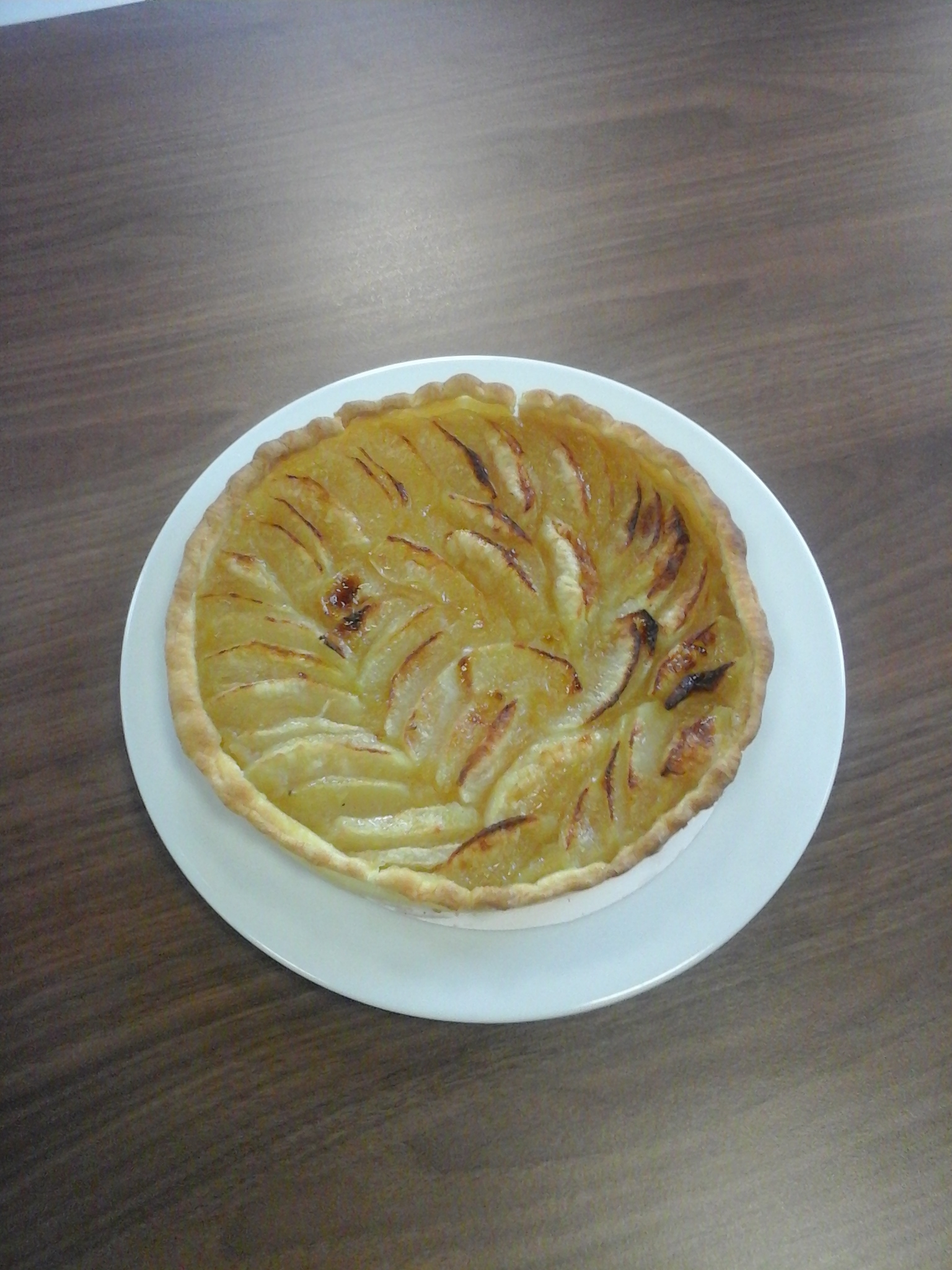 DATE:DATE:DATE:DATE:Nbre de Cvts : 4Nbre de Cvts : 4Nbre de Cvts : 4Code : Code : Code : AuteurAuteurDESCRIPTIF : Tarte en pâte brisée, garnie de marmelade de pommes et de pommes émincées cuites au fourDESCRIPTIF : Tarte en pâte brisée, garnie de marmelade de pommes et de pommes émincées cuites au fourDESCRIPTIF : Tarte en pâte brisée, garnie de marmelade de pommes et de pommes émincées cuites au fourDESCRIPTIF : Tarte en pâte brisée, garnie de marmelade de pommes et de pommes émincées cuites au fourDESCRIPTIF : Tarte en pâte brisée, garnie de marmelade de pommes et de pommes émincées cuites au fourAPPORTS NUTRITIONNELS : APPORTS NUTRITIONNELS : APPORTS NUTRITIONNELS : APPORTS NUTRITIONNELS : APPORTS NUTRITIONNELS : PHASES ESSENTIELLESDENREESDENREESDENREESDENREESDENREESDENREESDENREESDENREESDENREESDENREESDENREESVALORISATIONVALORISATIONVALORISATIONVALORISATIONVALORISATIONNATUREU.ABBCCDDETotalTotalPUHTPUHTPUHTPTHTA/ Elément de base :Pâte briséeB/ Elément garniture(s) :Compote aux pommesPommesC/Elément de décors :NappageD/AutresChemisage des cerclesPOISSONNERIEBOUCHERIETRIPERIECREMERIE BeurreFRUITS LEGUMES Compote de pommesPommes Granny SmithCitronECONOMAT FarineCAVEDIVERSNappagePâte briséeKgBoite 4/4KgPièceKgKgPièce10.250.30.250.250.30.250.070.070.0050.0050.0050.0050.0050.250.30.250.0050.070.0050.250.30.250.0050.074.361.641.360.240.642.481.474.361.641.360.240.642.481.474.361.641.360.240.642.481.470.020.410.410.070.010.171.47DRESSAGE : Sur plat rond inox avec papier dentelleDRESSAGE : Sur plat rond inox avec papier dentelleDRESSAGE : Sur plat rond inox avec papier dentelleDRESSAGE : Sur plat rond inox avec papier dentelleDRESSAGE : Sur plat rond inox avec papier dentelleDRESSAGE : Sur plat rond inox avec papier dentelleDRESSAGE : Sur plat rond inox avec papier dentelleTOTAL DENREESTOTAL DENREESTOTAL DENREESTOTAL DENREESTOTAL DENREESTOTAL DENREESTOTAL DENREES         2.56           2.56           2.56  ASSAISONNEMENTS                                          2%ASSAISONNEMENTS                                          2%ASSAISONNEMENTS                                          2%ASSAISONNEMENTS                                          2%ASSAISONNEMENTS                                          2%ASSAISONNEMENTS                                          2%ASSAISONNEMENTS                                          2%        0            0            0    COUT MATIERESCOUT MATIERESCOUT MATIERESCOUT MATIERESCOUT MATIERESCOUT MATIERESCOUT MATIERES        2.56            2.56            2.56    